Каждую вторую посылку в Красноярском крае оформляют онлайн Жители Красноярского края могут отправить посылку в любом почтовом отделении региона, но можно сэкономить время и воспользоваться специальным онлайн сервисом Почты России. Теперь каждую вторую посылку отправители оформляют из дома.Посылки можно заранее оформить и оплатить онлайн на сайте или в мобильном приложении Почты России. Тогда клиенту останется только дойти до ближайшего почтового отделения и передать посылку оператору без очереди. За 2020 год сотрудники отделений почтовой связи края приняли более 760 тысяч посылок, из них почти 445 тысяч клиенты предварительно оформили на Интернет-ресурсах Почты России.Только за январь 2021 онлайн сервисом отправки посылок воспользовались более 34 тысяч человек, что на 10 тысяч больше по сравнению c аналогичным периодом 2020 года. Чаще всего упрощенными сервисами пользуются жители Красноярска, Железногорска, Зеленогорска, Минусинска и Канска. Еженедельно жители городов и районов края отправляют около 1500 предоплаченных и 7000 предзаполненных посылок.Дополнительную информацию о сервисе клиенты могут уточнить на сайте Почты России https://www.pochta.ru/support/office-services/payonline-offices или по телефону контактного центра: 8-800-1-000-000.Информационная справка:В состав УФПС Красноярского края входят 10 почтамтов, автобаза, Красноярский магистральный сортировочный центр, 800 отделений почтовой связи (549 - в сельской местности), 12 пунктов почтовой связи, 9 участков курьерской доставки. Красноярский край занимает второе место по площади территорий России, доставка почты осуществляется по 451 маршруту. Общая протяженность почтового маршрута Красноярского края больше длины экватора Земного шара и составляет 55185 км. В филиале работает 6547 человек, из них почтальонов — 2162, операторов- 1162.ПРЕСС-РЕЛИЗ25 февраля 2021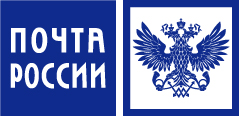 